По дисциплине: «Основы банковского дела»для специальности: 38.02.06 «Финансы»3 курс, гр. Ф-31-21Конспект учебного занятия по теме: "Понятие банковской системы, ее элементы и взаимосвязи" Цель урока: Рассмотреть понятие, структуру банковской системы, ее элементы.Оборудование: мультимедийная установка, ПК.Используемые материалы: компьютерная презентация: Понятие банковской системы, ее элементы и взаимосвязи, видео урок – структура банковской системы.Данная разработка может быть использована при изучении темы на всех специальностях.Задачи:- рассмотреть понятие "Банковская система"- рассмотреть структуру банковской системы- рассмотреть основные элементы банковской системы- рассмотреть роль и значение ЦБРФ- рассмотреть и охарактеризовать банковские операции.Банковская система Российской Федерации — это совокупность взаимосвязанных элементов, которая включает Центральный банк, кредитные организации, состоящие из коммерческих банков и других кредитно-расчетных учреждений, иногда объединенных в рамках холдингов, а также банковскую инфраструктуру и банковское законодательство. Российская банковская система имеет двухуровневую структуру: 1 уровень представлен Центральным банком РФ. 2 уровень включает банки и небанковские кредитные организации, а также филиалы и представительства иностранных банков. Банковская деятельность является лицензируемым видом деятельности. Структура банковской системы Российской Федерации представлена на рисунке.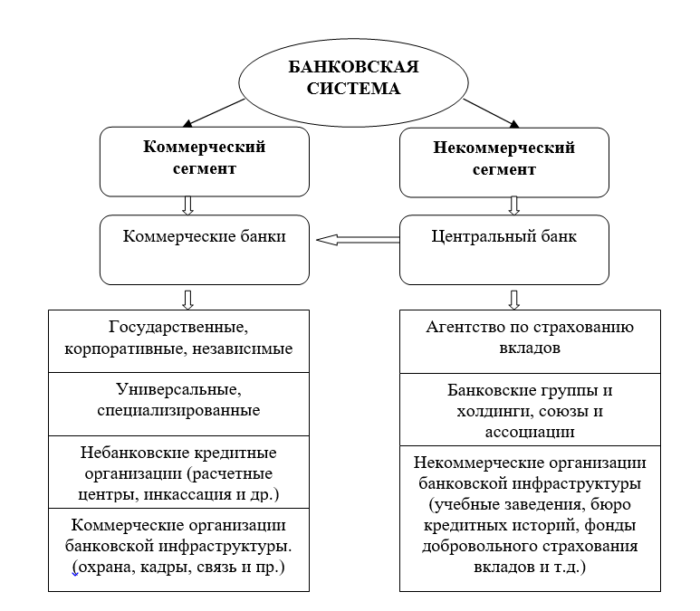 Структура банковской системы Российской Федерации      Кредитная организация - это юридическое лицо, которое для извлечения прибыли как основной цели своей деятельности на основании специального разрешения (лицензии) Центрального банка РФ (Банка России) имеет право осуществлять банковские операции, предусмотренные Законом о банках.    Банк – это специализированная кредитная организация, созданная для привлечения денежных средств и размещения их от своего имени на условиях срочности, платности и возвратности. Небанковская кредитная организация – кредитная организация, имеющая право осуществлять отдельные банковские операции (инвестиционные и страховые компании, ломбарды, инкассации)     Банковская инфраструктура - совокупность институтов, формирующих необходимые условия для осуществления банковской деятельности и содействующих созданию и доведению банковских услуг до их потребителей. К ним можно отнести: - систему страхования вкладов, обеспечивающую гарантирование сохранности вкладов граждан в банках в рамках установленных законодательством норм, которое осуществляется специально созданным государством Агентством по страхованию вкладов (АС В); - независимые платежные системы, оказывающие содействие в осуществлении расчетов между организациями и банками, и платежных операций по пластиковым картам (МИР); - аудиторские организации, обеспечивающие независимую проверку деятельности как коммерческих банков, так и Центрального банка РФ и подтверждение их финансовой отчетности; - организации - поставщики информационно-технологических решений, разрабатывающие и предоставляющие банкам современные банковские технологии, направленные на автоматизацию их бизнес-процессов и достижение высокого уровня безопасности. Современной банковской системе банки классифицируются:- на крупные, средние и малые — по масштабам деятельности и объему собственного капитала; - на специализированные и универсальные — по характеру осуществляемых операций; - на международные, всероссийские, межрегиональные и региональные — по сфере обслуживания; - на банки с иностранным капиталом и без иностранного капитала; - на многофилиальные и бесфилиальные.        Отдельную категорию составляют системно значимые банки — самые крупные организации по количеству клиентов и объему активов, играющие «финансообразующую» роль в банковской системе.Банковская система России на сегодня включает системно значимых компаний:- ПАО Сбербанк России, - ВТБ, - Газпромбанк, - Россельхозбанк; - Альфа-банк, - ФК «Банк Открытие», - Промсвязьбанк и другие.          Роль ЦБ РФ и его функции Центральный банк Российской Федерации (Банк России) — особый публично-правовой институт России, главный банк первого уровня.    Центральный банк – государственный банк, осуществляющий централизованное кредитование, организующий и контролирующий денежное обращение.      Уставный капитал и иное имущество ЦБ РФ являются федеральной собственностью. Он осуществляет свои расходы за счет собственных доходов, а не финансируется за счет бюджета. При этом получение прибыли не является целью деятельности Банка России.  Основными целями деятельности Банка России являются:- защита и обеспечение устойчивости рубля; - развитие и укрепление банковской системы России; - обеспечение стабильности и развитие национальной платёжной системы; - развитие финансового рынка России; - обеспечение стабильности финансового рынка России.          ЦБ РФ подотчетен Государственной думе, которая назначает и освобождает Председателя Банка и членов Совета директоров. ЦБ РФ выполняет следующие функции- монопольная эмиссия банкнот; - рефинансирование банков, т.е. кредитование Банком РФ других банков; - проведение денежно-кредитного регулирования в стране; - обслуживание Правительства РФ (учет бюджетных средств); - установление нормативов обязательных резервов для коммерческих банков;- операции на открытом рынке (ценных бумаг); - валютное регулирование; - надзор и контроль кредитных организаций, выдача лицензий на осуществление банковских.      Коммерческий банк - кредитное учреждение, осуществляющее банковские операции для юридических и физических лиц.         Основная цель их деятельности – получение прибыли, которая образуется из разности процентов, взимаемых с клиентов и выплачиваемых им по банковским операциям, а также за счет комиссионных сборов за оказываемые услуги. Банк совершает операции: - кредитование — предоставление кредитов частным клиентам (ипотечные, автокредиты, потребительские нецелевые займы) и предприятиям, относящимся к реальному сектору экономики; - операции с драгметаллами; - валютные операции; - расчетно-кассовое обслуживание клиентов; - ведение банковских счетов; - эмиссия банковских карт — пластиковых и виртуальных; - инкассация; - привлечение вкладов; - осуществление денежных переводов; - реализация банковских гарантийюКлассификация банковских операций представлена на рисунке.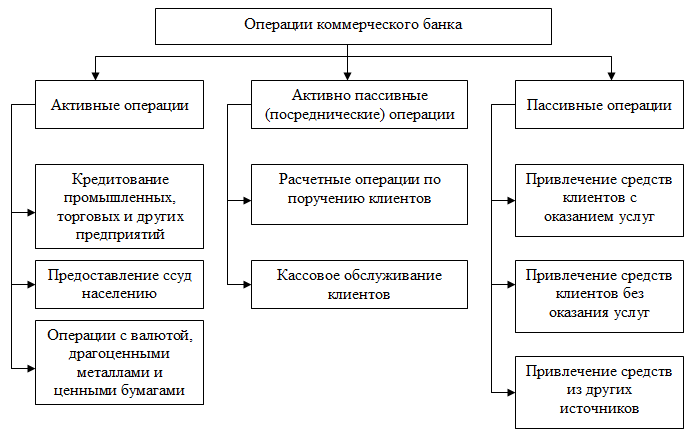 Рисунок - Классификация банковских операцийРекомендуемая литература:1	Тян Н. С. Деньги, кредит, банки : практикум / Н. С. Тян, Н. В. Анохин. — Новосибирск : Новосибирский государственный университет экономики и управления «НИНХ», 2018. — 122 c. — ISBN 978-5-7014-0881-2. Электронно-библиотечная система IPR BOOKS : [сайт]. — URL: http://www.iprbookshop.ru/76925.html 2. Строгонова Е. И. Финансы : учебное пособие для обучающихся по направлению подготовки «Экономика» / Е. И. Строгонова. — Краснодар, Саратов : Южный институт менеджмента, Ай Пи Эр Медиа, 2018. — 86 c. — ISBN 2227-8397: электронный //Электронно-библиотечная система IPR BOOKS: [сайт]. — URL: http://www.iprbookshop.ru/76925.html 3. Ермоленко О. М. Деньги. Кредит. Банки : учебное пособие для обучающихся по направлению подготовки бакалавриата «Экономика» / О. М. Ермоленко. — Краснодар, Саратов : Южный институт менеджмента, Ай Пи Эр Медиа, 2018. — 94 c. — ISBN 978-5-93926-314-6: электронный // Электронно-библиотечная система IPR BOOKS : [сайт]. — URL: http://www.iprbookshop.ru/78029.html 4. Строгонова Е. И. Финансы и кредит : учебное пособие для обучающихся по направлению подготовки бакалавриата «Менеджмент» / Е. И. Строгонова. — Краснодар, Саратов : Южный институт менеджмента, Ай Пи Эр Медиа, 2018. — 88 c. — ISBN 978-5-93926-316-0: электронный // Электронно-библиотечная система IPR BOOKS : [сайт]. — URL: http://www.iprbookshop.ru/78049.html 5.Поляк Г.Б. Финансы, денежное обращение и кредит : учебник и практикум для СПО /  под редакцией Поляк Г.Б. — М. : Издательство Юрайт, 2015 г. — 329 с. 6.Перекрестова Л.А. Финансы и кредит : учебник для СПО /  под редакцией Перекрестовой Л.А. — М. : Издательство Юрайт, 2015 г. — 250 с.7. Лаврушин О. И. Банковское дело: учебник для СПО./ под редакцией О. И. Лаврушина; - Москва : КноРус, 2015 г. - 300 сВопросы для самоконтроля:1. Дать  понятие "Банковская система"2. Охарактеризовать структуру банковской системы.3.Назовите  основные элементы банковской системы.4. В чем заключается  роль и значение ЦБРФ?5. Охарактеризовать банковские операции.